Exercice 1 : Observez le graphique suivant puis répondez aux questions.Que représente ce graphique ?                                                   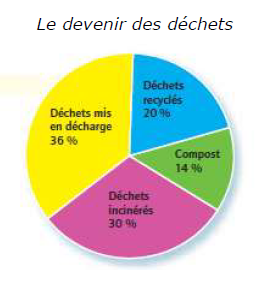 ………………………………………………………………………………………………………………………………………………………………………………………………………………Identifiez la part des déchets ménagers incinérée               ( brûlée).………………………………………………………………........................................Que devient la plupart des déchets ?………………………………………………………………………...................................................................................……………………………………………………………………………………………………………………………………………………....Certains déchets peuvent être réutilisés, comment ?………………………………………………………………………………………………………………………………………………………………………………………………………………………………………………………………………………………………………………………………………………………………………………………………………………………………………………………………………Exercice 2 : Observez la photographie et complétez les questions suivantes.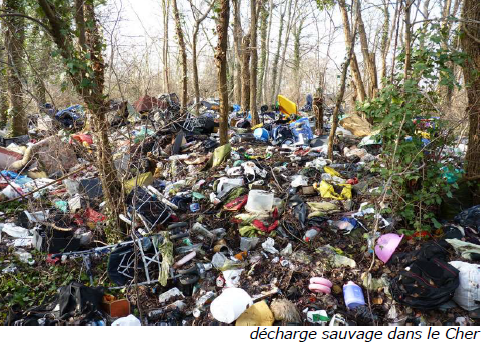 Décris cette photographie.…………………………………………………………………………………………………………………………………………………………………..…………………………………………………………………………………………………………………………………………………………………….Ces déchets sont-ils biodégradables ? Que vont - ils devenir ?………………………………………………………………………………………………………………………………………………………………………………………………………………………………………………………………………………………………………………………………………………………………………………………………………………………………………………………………………Quels déchets ne faut-il pas jeter dans la nature ? Pourquoi ?………………………………………………………………………………………………………………………………………………………………………………………………………………………………………………………………………………………………………………………………………………………………………………………………………………………………………………………………………………………………………………………………………………………………………………………………………………………………